LAPORAN KONSEP JARINGAN[Praktikum 04] Subnetting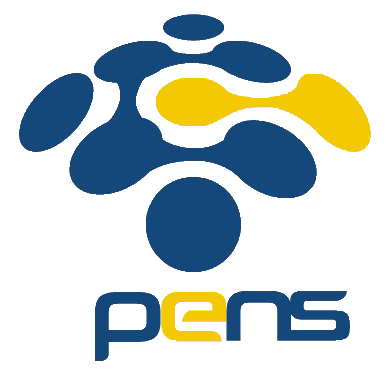 Disusun Oleh:Aldow Fan Dzikri (NRP. 3121500022)2 D3 ITADosen Pengampu:Fitri Setyorini ST. M.ScPROGRAM STUDI D3 TEKNIK INFORMATIKADEPARTEMEN TEKNIK INFORMATIKA DAN KOMPUTERPOLITEKNIK ELEKTRONIKA NEGERI SURABAYA 2022SOAL 1 Diberikan network dengan IP 100.0.0.0/8 , ada 5 network dengan kebutuhan host 10000, 300, 500, 700, 1500. Pilih kebutuhan host yang paling besar dengan hal ini maka host 10000 yang dipilih, Sebab host ini digunakan sebagai patokan :Host bit (n) (2n)-2 >= 10000n terdekat 14, karena (214)-2=16382Sebutkan netmask yg baru Host bit (n)  = 14Netmask baru = total bit – host bit = 32 – 14 = 18Jadi, netmask baru yaitu /18 = 255.255.192.0 dengan interval 0.0.<256-192>.0 = 0.0.64.0Berapa network dan host yg dapat terbetukHost bit (n)  = 14Banyak host/network:(2n)-2  = (214)-2=16382 Banyaknya network:m = netmask baru – netmask class A = 18 – 8 = 10Jumlah network = 2m= 210= 1024 networkSebutkan 2 network pertama dan 2 network terakhirJika network pertama =100.0.0.0/18Interval =  0.0.64.0Maka 2 Network Pertama:Network 1: 100.0.0.0/18Network 2: 100.0.0.0 + 0.0.64.0 = 100.0.64.0/18Jika Network Terakhir = 100.255.192.0/18Interval =  0.0.64.0Maka 2 Network Terakhir:Network 1: 100.255.192.0/18Network 2: 100.255.192.0 – 0.0.64.0 = 100.255.128.0/18Network 3: 100.255.128.0 – 0.0.64.0 = 100.255.64.0/18Sebutkan range host tiap network bersama broadcastnyaRange host dan Broadcast pada 2 Network Pertama:Range host dan Broadcast pada 2 network terakhir:SOAL 2 Diberikan network dengan IP 10.0.0.0/8 , ada 5 network dengan kebutuhan host 100, 300, 500, 700, 50. Pilih kebutuhan host yang paling besar dengan hal ini maka host 700 yang dipilih, Sebab host ini digunakan sebagai patokan :Host bit (n) (2n)-2 >= 700Maka n terdekat untuk memenuhi pertidaksaman diatas, yaitu n terdekat 9, Maka (210)-2=1024-2=1022Sebutkan netmask yg baru Host bit (n)  = 10Netmask baru = total bit – host bit = 32 – 10 = 22  Jadi, netmask baru yaitu /22 = 255.255.252.0   dengan interval 0.0.0<256-252>.0 = 0.0.4.0Berapa network dan host yg dapat terbetuk Host bit (n)  = 10Banyak host/network:(2n)-2  = (210)-2=1024-2=1022Banyaknya network:m = netmask baru – netmask class A = 22 – 8 =14Jumlah network = 2m = 214= 16384Sebutkan 5 network pertama dan 5 network terakhirJika network pertama = 10.0.0.0/8Interval =  0.0.4.0Maka 2 Network Pertama:Network 1: 10.0.0.0 + 0.0.4.0 = 10.0.4.0/8Network 2: 10.0.4.0 + 0.0.4.0 = 10.0.8.0/8Network 3: 10.0.8.0 +0.0.4.0 = 10.0.12.0/8Jika Network Terakhir = 10.255.252.0Interval =  0.0.4.0Maka 2 Network Terakhir: 10.255.252.0/8Network 1: 10.255.252.0 + 0.0.4.0 = 11.0.0.0/8Network 2: 11.0.0.0 + 0.0.4.0 = 11.0.4.0/8Network 3: 11.0.4.0 + 0.0.4.0 = 11.0.8.0/8Sebutkan range host tiap network bersama broadcastnyaRange host dan Broadcast pada 2 Network Pertama:Range host dan Broadcast pada 2 network terakhir: Pemisah Halaman SOAL 3 Diberikan network dengan IP 172.30.0.0/16 , ada 5 network dengan kebutuhan host 1000, 300, 500, 700 Kebutuhan host yang dipake 700 2n-2>= 1000, n = 10 • Sebutkan netmask yg baru  Netmask baru = total bit – host bit baru(n) = 32 – 10 = 22 Netmask baru = /22 = 255.255.252.0 11111100.00000000 Interval = 0.0.4.0 • Berapa network dan host yg dapat terbetuk  Banyaknya host per network :  2n-2 = 210 -2=1022 host Banyaknya network :  m = netmask baru – netmask class B = 22 – 16 = 6 2m = 26 = 64 network • Sebutkan 5 network pertama dan 5 network terakhir •Sebutkan range host tiap network bersama broadcastnya SOAL 4 Diberikan network dengan IP 200.10.4.0/24 ,  jumlah host yang dibutuhkan maksimum 5  •Sebutkan netmask yg baru  •Berapa network dan host yg dapat terbetuk  •Sebutkan 5 network pertama dan 5 network terakhir •Sebutkan range host tiap network bersama broadcastnya Kebutuhan host maksimum 5 2n-2<= 5,n = 2 Sebutkan netmask yg baru  Netmask baru = total bit – host bit baru(n) = 32 – 2 = 30 Netmask baru = /30 = 255.255.255.252 Interval = 0.0.0.4 Berapa network dan host yg dapat terbetuk  Banyaknya host per network :  2n-2 = 2 2-2= 2 host Banyaknya network :  m=netmask baru – netmask class C = 30 – 24 = 6 2m=26=64 network Sebutkan 5 network pertama dan 5 network terakhir Sebutkan range host tiap network bersama broadcastnya  SOAL 5 Diberikan network dengan IP 60.0.0.0/8 , ada  dengan kebutuhan network 2000  Kebutuhan network yang diambil adalah 2000 jadi : 2m >= 2000, m=11 •Sebutkan netmask yg baru  netmask baru = netmask Class A + network bit baru(m) = 8+11 = 19  netmask baru = /19 = 255.255.224.0 Interval = 32 •Berapa network dan host yg dapat terbetuk  Banyaknya host per network:  n = total bit – netmask baru = 32-19 = 13  2n -2 = 213 – 2 = 8190 host  Banyaknya network:  m = total bit – host bit baru – netmask class A = 32-13-8 = 11 2m = 211 = 2048 network •Sebutkan 5 network pertama dan terakhir •Sebutkan range host tiap network bersama broadcastnya SOAL 6 Diberikan network dengan IP 160.13.0.0/16 , dengan kebutuhan network 70 •Sebutkan netmask yg baru  2m≥702m≥70, maka m = 7 Netmask baru = Netmask kelas B + network bit (m) = 16 + 7 = /23,  Netmask baru /23 = 255.255.254.0 Interval = 0.0.2.0 •Berapa network dan host yg dapat terbetuk Banyaknya host per network:  n = total bit – netmask baru = 32 - 23 = 9  2n -2 = 128 – 2 = 126 host  Banyaknya network:  m = host bit baru – netmask class B = 23 - 16 = 7 2m = 27 = 2048 network •Sebutkan 5 network pertama dan terakhir •Sebutkan range host tiap network bersama broadcastnya SOAL 7 ( SALAAH MENCARI NETMAKSNYA) Diberikan network dengan IP 120.0.0.0/8 , ada 5 network dengan kebutuhan host 40, 50, 100, 70, 15. •Sebutkan netmask yg baru  •Berapa network dan host yg dapat terbetuk  •Sebutkan 5 network pertama dan terakhir •Sebutkan range host tiap network bersama broadcastnya Kebutuhan host yang dibutuhkan 100 2n-2>= 100,n = 5 Sebutkan netmask yg baru  Netmask baru = total bit – host bit baru(n) = 32 – 5 = 27 Netmask baru = /27 = 255.255.255.224 Interval = 0.0.0.32 Berapa network dan host yg dapat terbetuk  Banyaknya host per network :  2n-2 = 25-2= 126 host  Banyaknya network :  m=netmask baru – netmask class A = 27 – 8 = 6 2m=26=256 network Sebutkan 5 network pertama dan 5 network terakhir Sebutkan range host tiap network bersama broadcastnya  SOAL 8 Diberikan network dengan IP 200.40.35.0/24 , ada 5 network dengan kebutuhan host 12 •Sebutkan netmask yg baru  2n – 2 >= 12 ; n = 4 Netmask baru = total bit – n = 32 – 4 = 28 Netmask baru = /28 = 255.255.255.240 Interval = 0.0.0.16 •Berapa network dan host yg dapat terbetuk  	2n – 2 = 24 – 2 = 14 host/network 	m = 28 – 24 = 4 network •Sebutkan 5 network pertama dan terakhir •Sebutkan range host tiap network bersama broadcastnya SOAL 9 Diberikan network dengan IP 160.130.0.0/16 ,  dengan kebutuhan network 30  •Sebutkan netmask yg baru  2m >= 30 , maka m = 5 Netmask baru = Netmask kelas B + network bit (m) = 16 + 5 = /21,  Netmask baru /21 = 255.255.248.0 Interval = 0.0.<256-248>.0 = 0.0.8.0 •Berapa network dan host yg dapat terbetuk  Jumlah  host/network : n = total bit – netmask baru = 32-21 = 11    			2n -2 = 211 – 2 = 2046 host  Jumlah network :   m = total host - host bit baru – netmask class B m = 32-11- 16 = 5 sehingga 25 = 32 •Sebutkan 5 network pertama dan terakhir •Sebutkan range host tiap network bersama broadcastnya SOAL 10 Diberikan network dengan IP 110.0.0.0/8 , ada 5 network dengan kebutuhan host 40, 70, 50, 30, 15. •Sebutkan netmask yg baru  •Berapa network dan host yg dapat terbetuk  •Sebutkan 5 network pertama dan terakhir •Sebutkan range host tiap network bersama broadcastnya Kebutuhan host yang dibutuhkan 70 2n-2>= 70,n = 5 Sebutkan netmask yg baru  Netmask baru = total bit – host bit baru(n) = 32 – 5 = 27 Netmask baru = /27 = 255.255.255.224 Interval = 0.0.0.32             f. Berapa network dan host yg dapat terbetuk  Banyaknya host per network :  2n-2 = 2 5-2= 126 host Banyaknya network :  m=netmask baru – netmask class A = 27 – 8 = 6 2m=26=256 network g.Sebutkan 5 network pertama dan 5 network terakhirH. Sebutkan range host tiap network bersama broadcastnya  SOAL 11 ( mecari info kebenaran) Diberikan  IP address  110.112.33.125/8 , ada 5 network dengan kebutuhan host 40, 70, 50, 30, 15. a.	Sebutkan netmask yg baru 	Host bit(n) 		= (2^n) - 2 >= 70N 			= 7, (2^7) – 2 = 126Netmask baru 	= total bit – host bit = 32 – 7 = 25Netmask baru 	= /25 = 255.255.255.128110.112.33.12511111111.11111111.11111111. b.	Berapa network dan host yg dapat terbetuk 	Host bit(n) 		= 7Jumlah host 		= 2^n – 2 = 2^7 – 2 = 126Network bit(m) 	= netmask baru – netmask kelas A = 25 – 8 = 17Jumlah network 	= 2 ^ m = 2^17 = 128c.	Sebutkan 5 network pertama dan terakhirNetmask 	= 255.255.255.128Interval 	= 0.0.0.<256-128> = 0.0.0.128Network pertama:Network 1 	= 110.112.33.125/25Network 2 	= 110.112.33.125 + 0.0.0.128 = 110.112.33.253/25Network 3 	= 110.112.33.125 + 0.0.0.128 = 110.112.34.125/25Network 4 	= 110.112.34.125 + 0.0.0.128 = 110.112.34.253/25Network 5       = 110.112.34.253 + 0.0.0.128 = 110.112.35.125/25Network Terkahir:Network 1 	= 110.255.255.253Network 2 	= 110.255.255.253 - 0.0.0.128 = 110.255.255.125/25Network 3 	= 110.255.255.125+ 0.0.0.128 = 110.255.254.253/25Network 4 	= 110.255.254.253 + 0.0.0.128 = 110.255.254.125/25Network 5       = 110.255.254.125 + 0.0.0.128 = 110.255.253.253/25•Sebutkan range host tiap network bersama broadcastnya  SOAL 12 •Jika diberikan alamat host 11.43.243.89/20.  Subnet Mask = 1111111.11111111.11110000 = 255.255.240.0 •Sebutkan network addressnya 11.43.240.0/24 •Sebutkan berapa host dan network maksimum yang bisa dibentuk Host = 2(n) – 2  = 212 – 2 = 4094 HOST (sek2, ini 12 dari mana?) Network = 220-8 = 4096  •Sebutkan range host dan alamat broadcastnya pada network tersebut Range host = 11.43.240.1 – 11.43.255.254  Broadcast = 11.43.255.255 SOAL13 Jika diberikan alamat host 130.113.213.89/21.  •Sebutkan network addressnya Untuk mencari network address, bisa melalui netmask yang tersedia dan diubah menjadi bilangan biner 130.113.213.89 =	1000 0010.0111 0001.1101 0101.0101 1001 /21 = 			1111 1111.1111 1111.1111 1000.0000 0000 ----------------------------------------------------------------------------------------------& Network Address = 	1000 0010.0111 0001.1101 0000.0000 0000 = 130.113.208.0/24 •Sebutkan berapa host dan network maksimum yang bisa dibentuk Jika tidak ada kebutuhan host yang ditentukan, maka gunakan netmask saja 2n – 2 = 232-n – 2 = 232 – 21 – 2 = 211 – 2 = 2046 host / network Untuk menentukan network maksimum, gunakan m 2m = 2netmask – kelas = 221 – 16 = 25 = 32 network •Sebutkan range host dan alamat broadcastnya pada network tersebut SOAL 14 Jika diberikan alamat host 200.78.135.34/28 •Sebutkan network addressnya Untuk mencari network address, bisa melalui netmask yang tersedia dan diubah menjadi bilangan biner 200.78.135.34 =	1100 1000.0100 1110.1000 0111.0010 0010 /28 = 			1111 1111.1111 1111.1111 1111.1111 0000 ----------------------------------------------------------------------------------------------& Network Address = 	1100 1000.0100 1110.1000 0111.0010 0000 = 200.78.135.32/28 •Sebutkan berapa host dan network maksimum yang bisa dibentuk  Jml host = 2y-2 = 24-2 = 16Network Max = 2y= 212=4096•Sebutkan range host dan alamat broadcastnya pada network tersebut SOAL 15 Jika diberikan alamat host 89.143.250.189/18.  •Sebutkan network addressnya Untuk mencari network address, bisa melalui netmask yang tersedia dan diubah menjadi bilangan biner 89.143.250.189 =	0101 1001.1000 1111.1111 1010.1011 1101 /18 = 			1111 1111.1111 1111.1100 0000.0000 0000 ----------------------------------------------------------------------------------------------& Network Address = 	0101 1001.1000 1111.1100 0000.0000 0000 = 89.143.192.0/18 •Sebutkan berapa host dan network maksimum yang bisa dibentuk  Jml host = 2y-2 = 214-2 = 16384 – 2 = 16382Network Max = 2y=22=4•Sebutkan range host dan alamat broadcastnya pada network tersebut SOAL 16 Jika diberikan alamat host 130.243.250.167/28.  •Sebutkan network addressnya  130.243.250.167	= 10000010.11110011.11111010.10100111/28			= 11111111.11111111.11111111.11110000			----------------------------------------------------- &Network Address:	   10000010.11110011.11111010.10100000 = 130.243.250.160•Sebutkan berapa host dan network maksimum yang bisa dibentuk  Jml host = 2y-2 = 24-2=16Network Max = 2y=212=4096•Sebutkan range host dan alamat broadcastnya pada network tersebut Network AddressHost RangeBroadcast Address100.0.0.0100.0.0.1 – 100.0.63.254100.0.63.255100.0.64.0100.0.65.0 - 100.0.127.254100.0.127.255Network AddressHost RangeBroadcast Address100.255.128.0100.255.128.1-100.255.191.254100.255.191.255100.255.192.0100.255.192.1-100.255.255.254100.255.255.255Network AddressHost RangeBroadcast Address10.0.0.010.0.0.1 – 10.0.3.254 10.0.3.25510.0.4.010.0.4.1 – 10.0.7.25410.0.7.255Network AddressHost RangeBroadcast Address10.255.252.010.255.252.1 – 10.255.255.25410.255.255.25511.0.0.011.0.0.1 – 11.0.3.25411.0.3.255Netmask lama Netmask baru Host bit baru Network Address1 172.30 000000 00.00000000 172.30.0.0 172.30 000001 00.00000000 172.30.4.0 172.30 000010 00.00000000 172.30.8.0 172.30 000011 00.00000000 172.30.12.0 172.30 000100 00.00000000 172.30.16.0 172.30 111011 00.00000000 172.30.236.0 172.30 111100 00.00000000 172.30.240.0 172.30 111101 00.00000000 172.30.244.0 172.30 111110 00.00000000 172.30.248.0 172.30 111111 00.00000000 172.30.252.0 Network Address Host Range Broadcast Address 172.30.0.0 172.30.0.1 - 172.30.3.254 172.30.3.255 172.30.4.0 172.30.4.1 - 172.30.7.254 172.30.7.255 172.30.8.0 172.30.8.1 - 172.30.11.254 172.30.11.255 172.30.12.0 172.30.12.1 - 172.30.15.254 172.30.15.255 172.30.16.0 172.30.16.1 - 172.30.19.254 172.30.10.255 172.30.236.0 172.30.236.1 - 172.30.239.254 172.30.239.255 172.30.240.0 172.30.240.1 - 172.30.243.254 172.30.243.255 172.30.244.0 172.30.244.1 - 172.30.247.254 172.30.247.255 172.30.248.0 172.30.248.1 - 172.30.251.254 172.30.251.255 172.30.252.0 172.30.252.1 - 172.255.255.254 172.255.255.255 Netmask lama Netmask baru Host bit baru Network Address1 200.10.4. 000000 00 200.10.4.0 200.10.4. 000001 00  200.10.4.4 200.10.4. 000010 00 200.10.4.8 200.10.4. 000011 00 200.10.4.12 200.10.4. 000100 00 200.10.4.16 200.10.4. 111011 00 200.10.4.236 200.10.4. 111100 00  200.10.4.240 200.10.4. 111101 00  200.10.4.244 200.10.4. 111110 00  200.10.4.248 200.10.4. 111111 00  200.10.4.252 Network Address Host Range Broadcast Address 200.10.4.0 200.10.4.0 – 200.10.4.2 200.10.4.3 200.10.4.4 200.10.4.5 – 200.10.4.6 200.10.4.7 200.10.4.8 200.10.4.9 - 200.10.4.10 200.10.4.11 200.10.4.12 200.10.4.13 - 200.10.4.14 200.10.4.15 200.10.4.16 200.10.4.17 - 200.10.4.18 200.10.4.19 200.10.4.236 200.10.4.237- 200.10.4.238 200.10.4.239 200.10.4.240 200.10.4.241- 200.10.4.242 200.10.4.243 200.10.4.244 200.10.4.245 - 200.10.4.246 200.10.4.247 200.10.4.248 200.10.4.249 – 200.10.4.250 200.10.4.251 200.10.4.252 200.10.4.253 – 10.255.255.254 200.10.4.255 Netmask lama Netmask baru Host bit baru Network Address1 60 00000000.000 00000.00000000 60.0.0.0 60 00000000.001 00000.00000000 60.0.32.0 60 00000000.010 00000.00000000 60.0.64.0 60 00000000.011 00000.00000000 60.0.96.0 60 00000000.100 00000.00000000 60.0.128.0 60 11111111.011 00000.00000000 60.255.96.0 60 11111111.100 00000.00000000 60.255.128.0 60 11111111.101 00000.00000000 60.255.160.0 60 11111111.110 00000.00000000 60.255.192.0 60 11111111.111 00000.00000000 60.255.224.0 Network Address Host Range Broadcast Address 60.0.0.0 60.0.0.1 - 60.0.31.254 60.0.31.255 60.0.32.0 60.0.31.1 - 60.0.63.254 60.0.63.255 60.0.64.0 60.0.64.1 – 60.0.95.254 60.0.95.255 60.0.96.0 60.0.96.1 – 60.0.127.254 60.0.127.255 60.0.128.0 60.0.128.1 – 60.0.159.254 60.0.159.255 60.255.96.0 60.255.96.1-60.255.127.254 60.255.127.255 60.255.128.0 60.255.128.1-60.255.160.254 60.255.160.255 60.255.160.0 60.255.160.1-60.255.191.254 60.255.191.255 60.255.192.0 60.255.192.1-60.255.224.254 60.255.224.255 60.255.224.0 60.255.224.1-60.255.255.254 60.255.255.255 Netmask lama Netmask baru Host bit baru Network Address 160.13 0000000 0.00000000 160.13.0.0 160.13 0000001 0.00000000 160.13.2.0 160.13 0000010 0.00000000 160.13.4.0 160.13 0000011 0.00000000 160.13.6.0 160.13 0000100 0.00000000 160.13.8.0 160.13 1111011 0.00000000 160.13.246.0 160.13 1111100 0.00000000 160.13.248.0 160.13 1111101 0.00000000 160.13.250.0 160.13 1111110 0.00000000 160.13.252.0 160.13 1111111 0.00000000 160.13.254.0 Network Address Host Range Broadcast Address 160.13.0.0 160.13.0.1 - 160.13.1.254 160.13.1.255 160.13.2.0 160.13.2.1 - 160.13.3.254 160.13.3.255 160.13.4.0 160.13.4.1 - 160.13.5.254 160.13.5.255 160.13.6.0 160.13.6.1 - 160.13.7.254 160.13.7.255 160.13.8.0 160.13.8.1 - 160.13.9.254 160.13.9.255 160.13.246.0 160.13.246.1 - 160.13.247.254 160.13.247.255 160.13.248.0 160.13.248.1 - 160.13.249.254 160.13.249.255 160.13.250.0 160.13.250.1 - 160.13.251.254 160.13.251.255 160.13.252.0 160.13.252.1 - 160.13.253.254 160.13.253.255 160.13.254.0 160.13.254.1 - 160.13.255.254 160.13.255.255 Netmask lama Netmask baru Host bit baru Network Address1 120 00000000.00000000.000 00000 120.0.0.0 120 00000000.00000000.001 00000  120.0.0.32 120 00000000.00000000.010 00000 120.0.0.64 120 00000000.00000000.011 00000 120.0.0.96 120 00000000.00000000.100 00000 120.0.0.128 120 11111111.11111111.011 00000 120.255.255.96 120 11111111.11111111.100 00000 120.255.255.128 120 11111111.11111111.101 00000 120.255.255.160 120 11111111.11111111.110 00000 120.255.255.192 120 11111111.11111111.111 00000 120.255.255.224 Network Address Host Range Broadcast Address 120.0.0.0 120.0.0.0 – 120.0.0.30 120.0.0.31 120.0.0.32 120.0.0.33 – 120.0.0.62 120.0.0.63 120.0.0.64 120.0.0.65 - 120.0.0.94 120.0.0.95 120.0.0.96 120.0.0.97 - 120.0.0.126 120.0.0.127 120.0.0.128 120.0.0.129 - 120.0.0.158 120.0.0.159 120.255.255.96 120.255.255.97 - 120.255.255.126 120.255.255.127 120.255.255.128 120.255.255.129 - 120.255.255.158 120.255.255.159 120.255.255.160 120.255.255.161 - 120.255.255.190 120.255.255.191 120.255.255.192 120.255.255.193 – 120.255.255.222 120.255.255.223 120.255.255.224 120.255.255.225 – 120.255.255.254 120.255.255.255 Netmask lama Netmask baru Host bit baru Network Address 200.40.35 0000 0000 200.40.35.0 200.40.35 0001 0000 200.40.35.16 200.40.35 0010 0000 200.40.35.32 200.40.35 0011 0000 200.40.35.48 200.40.35 0100 0000 200.40.35.64 200.40.35 1011 0000 200.40.35.176 200.40.35 1100 0000 200.40.35.192 200.40.35 1101 0000 200.40.35.208 200.40.35 1110 0000 200.40.35.224 200.40.35 1111 0000 200.40.35.240 Network Address Host Range Broadcast Address 200.40.35.0 200.40.35.1 - 200.40.35.14 200.40.35.15 200.40.35.16 200.40.35.17 - 200.40.35.30 200.40.35.31 200.40.35.32 200.40.35.33 - 200.40.35.46 200.40.35.47 200.40.35.48 200.40.35.49 - 200.40.35.62 200.40.35.63 200.40.35.64 200.40.35.65 - 200.40.35.78 200.40.35.79 200.40.35.176 200.40.35.177 - 200.40.35.190 200.40.35.191 200.40.35.192 200.40.35.193 - 200.40.35.206 200.40.35.207 200.40.35.208 200.40.35.209 - 200.40.35.222 200.40.35.223 200.40.35.224 200.40.35.225 - 200.40.35.238 200.40.35.239 200.40.35.240 200.40.35.241 - 200.40.35.254 200.40.35.255 5 Network Pertama 5 Network Terakhir 160.130.0.0 160.130.216.0 160.130.8.0 160.130.224.0 160.130.16.0 160.130.232.0 160.130.24.0 160.130.240.0 160.130.32.0 160.130.248.0 Network Range Host Broadcast 160.130.0.0 160.130.0.1 - 160.130.7.254 160.130.7.255 160.130.8.0 160.130.8.1 - 160.130.15.254 160.130.15.255 160.130.16.0 160.130.16.1 - 160.130.23.254 160.130.23.255 160.130.24.0 160.130.24.1 - 160.130.31.254 160.130.31.255 160.130.32.0 160.130.32.1 - 160.130.39.254 160.130.39.255 160.130.216.0 160.130.216.1 - 160.130.223.254 160.130.223.255 160.130.224.0 160.130.224.1 - 160.130.231.254 160.130.231.255 160.130.232.0 160.130.232.1 - 160.130.239.254 160.130.239.255 160.130.240.0 160.130.240.1 - 160.130.247.254 160.130.247.255 160.130.248.0 160.130.248.1 - 160.130.248.254 160.130.248.255 Netmask lama Netmask baru Host bit baru Network Address1 110 00000000.00000000.000 00000 110.0.0.0 110 00000000.00000000.001 00000  110.0.0.32 110 00000000.00000000.010 00000 110.0.0.64 110 00000000.00000000.011 00000 110.0.0.96 110 00000000.00000000.100 00000 110.0.0.128 110 11111111.11111111.011 00000 110.255.255.96 110 11111111.11111111.100 00000 110.255.255.12 110 11111111.11111111.101 00000 110.255.255.160 110 11111111.11111111.110 00000 110.255.255.192 110 11111111.11111111.111 00000 110.255.255.224 Network Address Host Range Broadcast Address 110.0.0.0 110.0.0.0 – 110.0.0.30 110.0.0.31 110.0.0.32 110.0.0.33 – 110.0.0.62 110.0.0.63 110.0.0.64 110.0.0.65 - 110.0.0.94 110.0.0.95 110.0.0.96 110.0.0.97 - 110.0.0.126 110.0.0.127 110.0.0.128 110.0.0.129 - 110.0.0.158 110.0.0.159 110.255.255.96 110.255.255.97 - 110.255.255.126 110.255.255.127 110.255.255.128 110.255.255.129 - 110.255.255.158 110.255.255.159 110.255.255.160 110.255.255.161 - 110.255.255.190 110.255.255.191 110.255.255.192 110.255.255.193 – 110.255.255.222 110.255.255.223 110.255.255.224 110.255.255.225 – 110.255.255.254 110.255.255.255 Network Address Host Range Broadcast Address 130.113.208.0 130.113.208.1 - 130.113.255.254 130.113.255.255 Network Address Host Range Broadcast Address 200.78.135.32 200.78.135.33 - 200.78.255.254 200.78.255.255 Network Address Host Range Broadcast Address 89.143.192.0 89.143.192.1 - 89.143.255.254 89.143.255.255 Network Address Host Range Broadcast Address 130.243.250.167 130.243.250.168-130.243.255.254 2130.243.255.255